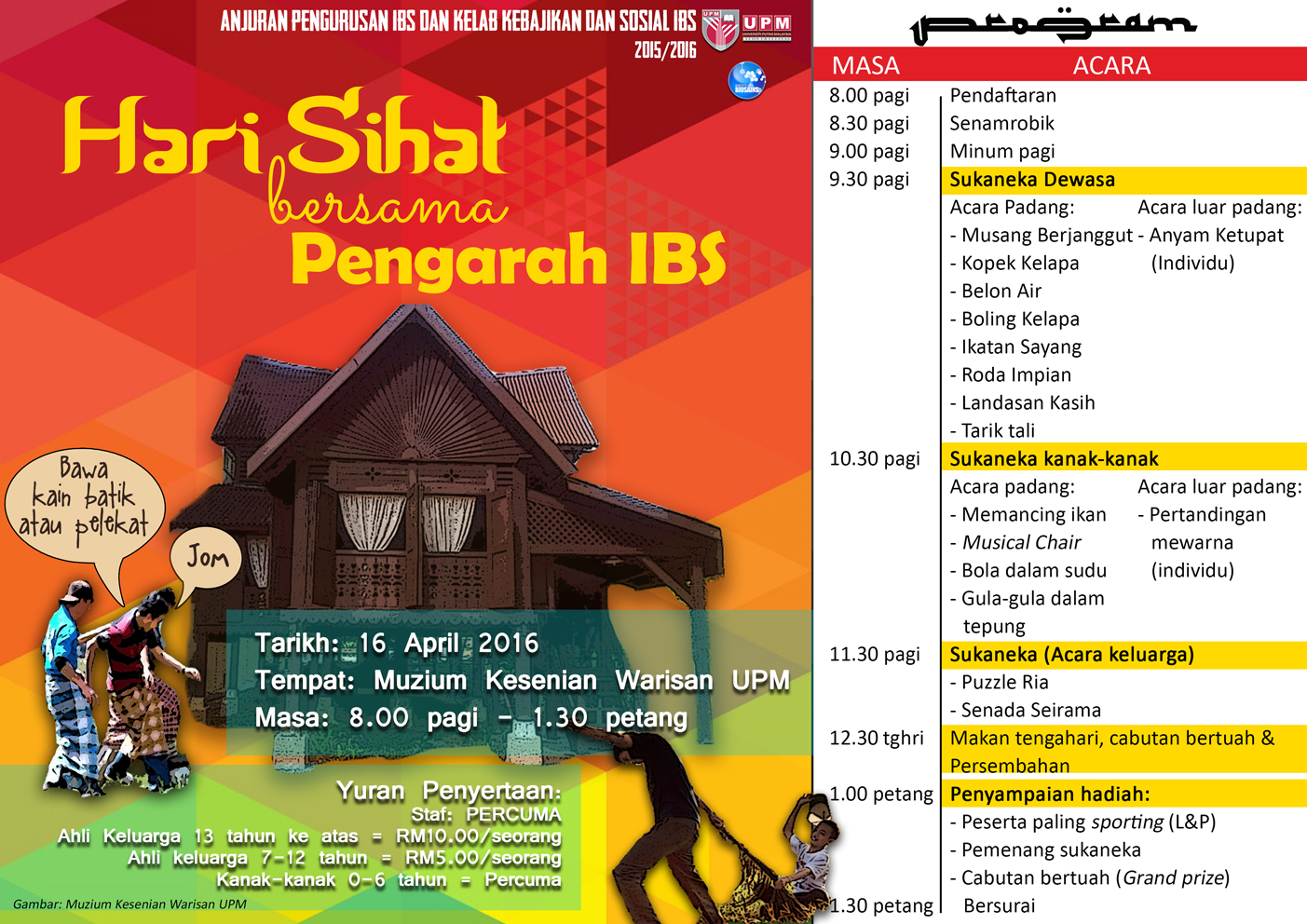 BORANG PENYERTAANHARI SIHAT BERSAMA PENGARAH INSTITUT BIOSAINSMUZIUM KESENIAN WARISAN, UNIVERSITI PUTRA MALAYSIA(16 APRIL 2016)SLOGAN:Saya sayang Institut Biosains kerana ______________________________________________________________________________________________________________________________________(tidak melebihi 10 patah perkataan).Untuk pendaftaran:Sila kembalikan borang penyertaan ini kepada Puan Musliyana Mansor (musliyana@upm.edu.my) / Puan Nor Umaira Abu Asan (nor_umaira@upm.edu.my).Untuk pembayaran:Sila berhubung dengan Puan Rabiatul Adawiyah Abdul Yasib (rabiatul@upm.edu.my)_________________________________________________________________________________UNTUK KEGUNAAN KELAB Tarikh Terima Borang			: Jumlah Bayaran				: Nama dan Tandatangan Penerima 	: Maklumat lanjut sila hubungi :Tel : 03-8947 2189 (Puan Musliyana)Tel : 03-8947 4192 (Encik Saiful)Tel : 03-8947 2178 (Puan Umaira)Tel : 03-8947 4192 (Puan Rabiatul)Tel: 03-8947 1482 (Puan Huda)__________________________________________________________________________________________BUTIRANBUTIRANBUTIRANBUTIRANBUTIRANBUTIRANNAMA AHLI KESIB:NAMA AHLI KESIB:NO. STAF:NO. STAF:PEJABAT / LABORATORI/ UNIT:PEJABAT / LABORATORI/ UNIT:YURAN PENYERTAAN:YURAN PENYERTAAN:STAF = PERCUMAAHLI KELUARGA (13 TAHUN KE ATAS )=: RM 10.00/SEORANGAHLI KELUARGA (7 - 12 TAHUN) = RM 5.00/SEORANGKANAK-KANAK (0 - 6 TAHUN KE BAWAH) = PERCUMASTAF = PERCUMAAHLI KELUARGA (13 TAHUN KE ATAS )=: RM 10.00/SEORANGAHLI KELUARGA (7 - 12 TAHUN) = RM 5.00/SEORANGKANAK-KANAK (0 - 6 TAHUN KE BAWAH) = PERCUMASTAF = PERCUMAAHLI KELUARGA (13 TAHUN KE ATAS )=: RM 10.00/SEORANGAHLI KELUARGA (7 - 12 TAHUN) = RM 5.00/SEORANGKANAK-KANAK (0 - 6 TAHUN KE BAWAH) = PERCUMASTAF = PERCUMAAHLI KELUARGA (13 TAHUN KE ATAS )=: RM 10.00/SEORANGAHLI KELUARGA (7 - 12 TAHUN) = RM 5.00/SEORANGKANAK-KANAK (0 - 6 TAHUN KE BAWAH) = PERCUMAAHLI KELUARGA YANG AKAN MENYERTAIAHLI KELUARGA YANG AKAN MENYERTAIAHLI KELUARGA YANG AKAN MENYERTAIAHLI KELUARGA YANG AKAN MENYERTAIAHLI KELUARGA YANG AKAN MENYERTAIAHLI KELUARGA YANG AKAN MENYERTAINO.NAMANAMAUMURMYKAD/MYKIDHUBUNGAN